D’un point de vue des résultats 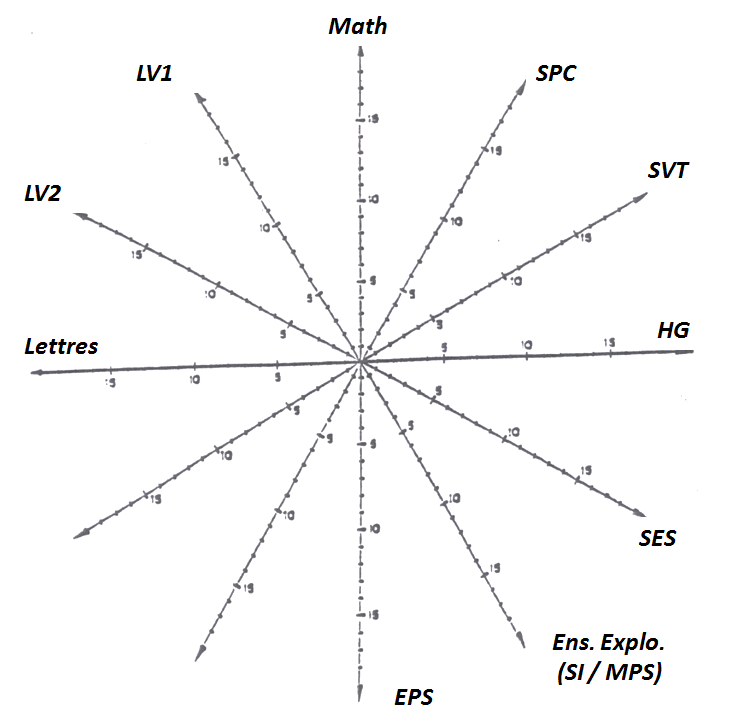 D’un point de vue de l’attitude et du travail fourniMatièresAttitude en classeTravailDifficultésObjectif pour le 2e trimestreLettresHGSESMathsSPCSVTLV1LV2Ens. Explo.EPS